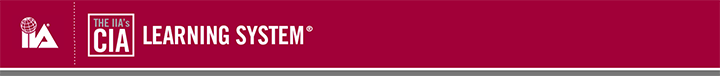 Online Instructor-led Course Promotion – ChaptersEMAIL COPY:Please use the following copy to email to your members:Subject: Online CIA Review Classes Now AvailableNeed help with your CIA exam preparations?Join an online CIA review class.Are you preparing for the Certified Internal Auditor® (CIA®) exam? Do you prefer interactive instructor-led training, but haven’t found the right course or the time in your schedule? Check out The IIA’s CIA Learning System® online instructor-led courses. Why enroll in an online instructor-led CIA course?Get your questions answered. Interact with a CIA-certified expert instructor and your peers to clarify difficult topics and apply them to real-world situations.Curb the urge to procrastinate. Follow a set curriculum to complete your CIA preparations on schedule.Create a flexible class schedule. Since schedules can be difficult to predict, this online course allows you to study any time of the day or night – wherever you have Web access.Qualify for tuition reimbursement. Many companies offer tuition reimbursement for courses offered through accredited colleges and universities. For a complete and current list of online courses, visit www.learncia.com/classes-offered. Contact the course provider directly for tuition and registration details.NEWSLETTER COPY:Please use the following copy in your e-newsletters to your members:Need help with your CIA exam preparations?Join an online CIA review class.Are you preparing for the Certified Internal Auditor® (CIA®) exam? Do you prefer interactive instructor-led training, but haven’t found the right course or the time in your schedule? Check out The IIA’s CIA Learning System® online instructor-led courses. Why enroll in an online instructor-led CIA course?Get your questions answered. Interact with a CIA-certified expert instructor and your peers to clarify difficult topics and apply them to real-world situations.Curb the urge to procrastinate. Follow a set curriculum to complete your CIA preparations on schedule.Create a flexible class schedule. Since schedules can be difficult to predict, this online course allows you to study any time of the day or night – wherever you have Web access.Qualify for tuition reimbursement. Many companies offer tuition reimbursement for courses offered through accredited colleges and universities. For a complete and current list of online courses, visit www.LearnCIA.com/classes-offered. Contact the course provider directly for tuition and registration details.WEB COPY:Please use the following copy on your Website:Need help with your CIA exam preparations?Join an online CIA review class.Are you preparing for the Certified Internal Auditor® (CIA®) exam? Do you prefer interactive instructor-led training, but haven’t found the right course or the time in your schedule? Check out The IIA’s CIA Learning System® online instructor-led courses. Why enroll in an online instructor-led CIA course?Get your questions answered. Interact with a CIA-certified expert instructor and your peers to clarify difficult topics and apply them to real-world situations.Curb the urge to procrastinate. Follow a set curriculum to complete your CIA preparations on schedule.Create a flexible class schedule. Since schedules can be difficult to predict, this online course allows you to study any time of the day or night – wherever you have Web access.Qualify for tuition reimbursement. Many companies offer tuition reimbursement for courses offered through accredited colleges and universities. For a complete and current list of online courses, visit www.learncia.com/classes-offered. Contact the course provider directly for tuition and registration details.